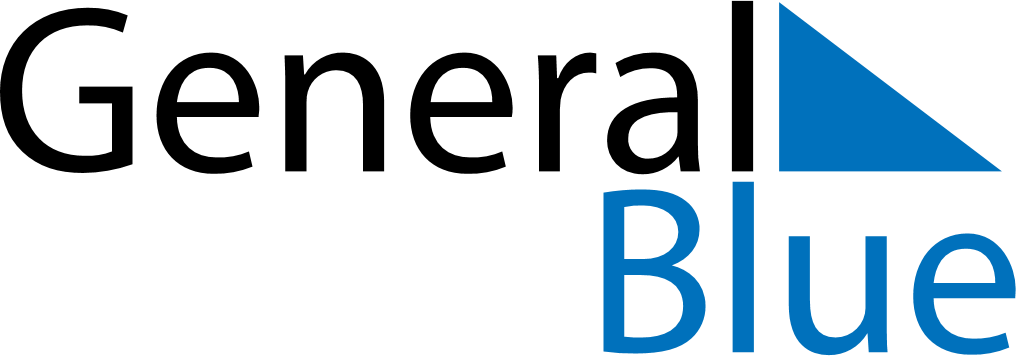 August 2024August 2024August 2024August 2024August 2024August 2024Nurmijaervi, Uusimaa, FinlandNurmijaervi, Uusimaa, FinlandNurmijaervi, Uusimaa, FinlandNurmijaervi, Uusimaa, FinlandNurmijaervi, Uusimaa, FinlandNurmijaervi, Uusimaa, FinlandSunday Monday Tuesday Wednesday Thursday Friday Saturday 1 2 3 Sunrise: 4:58 AM Sunset: 9:55 PM Daylight: 16 hours and 56 minutes. Sunrise: 5:01 AM Sunset: 9:52 PM Daylight: 16 hours and 51 minutes. Sunrise: 5:03 AM Sunset: 9:50 PM Daylight: 16 hours and 46 minutes. 4 5 6 7 8 9 10 Sunrise: 5:06 AM Sunset: 9:47 PM Daylight: 16 hours and 41 minutes. Sunrise: 5:08 AM Sunset: 9:44 PM Daylight: 16 hours and 36 minutes. Sunrise: 5:11 AM Sunset: 9:42 PM Daylight: 16 hours and 31 minutes. Sunrise: 5:13 AM Sunset: 9:39 PM Daylight: 16 hours and 25 minutes. Sunrise: 5:16 AM Sunset: 9:36 PM Daylight: 16 hours and 20 minutes. Sunrise: 5:18 AM Sunset: 9:34 PM Daylight: 16 hours and 15 minutes. Sunrise: 5:21 AM Sunset: 9:31 PM Daylight: 16 hours and 10 minutes. 11 12 13 14 15 16 17 Sunrise: 5:23 AM Sunset: 9:28 PM Daylight: 16 hours and 4 minutes. Sunrise: 5:25 AM Sunset: 9:25 PM Daylight: 15 hours and 59 minutes. Sunrise: 5:28 AM Sunset: 9:22 PM Daylight: 15 hours and 54 minutes. Sunrise: 5:30 AM Sunset: 9:20 PM Daylight: 15 hours and 49 minutes. Sunrise: 5:33 AM Sunset: 9:17 PM Daylight: 15 hours and 43 minutes. Sunrise: 5:35 AM Sunset: 9:14 PM Daylight: 15 hours and 38 minutes. Sunrise: 5:38 AM Sunset: 9:11 PM Daylight: 15 hours and 33 minutes. 18 19 20 21 22 23 24 Sunrise: 5:40 AM Sunset: 9:08 PM Daylight: 15 hours and 27 minutes. Sunrise: 5:43 AM Sunset: 9:05 PM Daylight: 15 hours and 22 minutes. Sunrise: 5:45 AM Sunset: 9:02 PM Daylight: 15 hours and 16 minutes. Sunrise: 5:48 AM Sunset: 8:59 PM Daylight: 15 hours and 11 minutes. Sunrise: 5:50 AM Sunset: 8:56 PM Daylight: 15 hours and 6 minutes. Sunrise: 5:53 AM Sunset: 8:53 PM Daylight: 15 hours and 0 minutes. Sunrise: 5:55 AM Sunset: 8:50 PM Daylight: 14 hours and 55 minutes. 25 26 27 28 29 30 31 Sunrise: 5:57 AM Sunset: 8:47 PM Daylight: 14 hours and 49 minutes. Sunrise: 6:00 AM Sunset: 8:44 PM Daylight: 14 hours and 44 minutes. Sunrise: 6:02 AM Sunset: 8:41 PM Daylight: 14 hours and 38 minutes. Sunrise: 6:05 AM Sunset: 8:38 PM Daylight: 14 hours and 33 minutes. Sunrise: 6:07 AM Sunset: 8:35 PM Daylight: 14 hours and 28 minutes. Sunrise: 6:10 AM Sunset: 8:32 PM Daylight: 14 hours and 22 minutes. Sunrise: 6:12 AM Sunset: 8:29 PM Daylight: 14 hours and 17 minutes. 